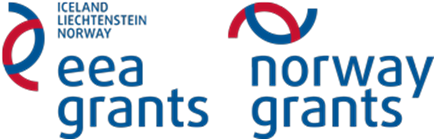 GEOGRAPHYTask 5. Lahemaa National ParkAim: to study the soils of the national park. Equipment: a shovel, a tape measure and a knife.Integrated subjects: biology, chemistry, geography, physics, Instructions: Study the soil in the target area of the national park Dig a test pit (50х50 cm measured excavation with cliffed sides) of a maximum depth (up to 0,5 meters). Explore the soil horizons of the area and describe them.  Name the soil horizons and measure their depth with the help of tape measure, describe the colour and density of each layer as well as its texture (sand, sandy loam, clay loam or clay). Are these soil horizons common for the defined natural site? What is the depth of the humus layer? Which soil processes occur in the particular soil? What characteristics were helpful to find this out? Attach the photos of the soil body.Circle the indices of the layers which are present here; write the names of the horizons and specify their depth in centimeters.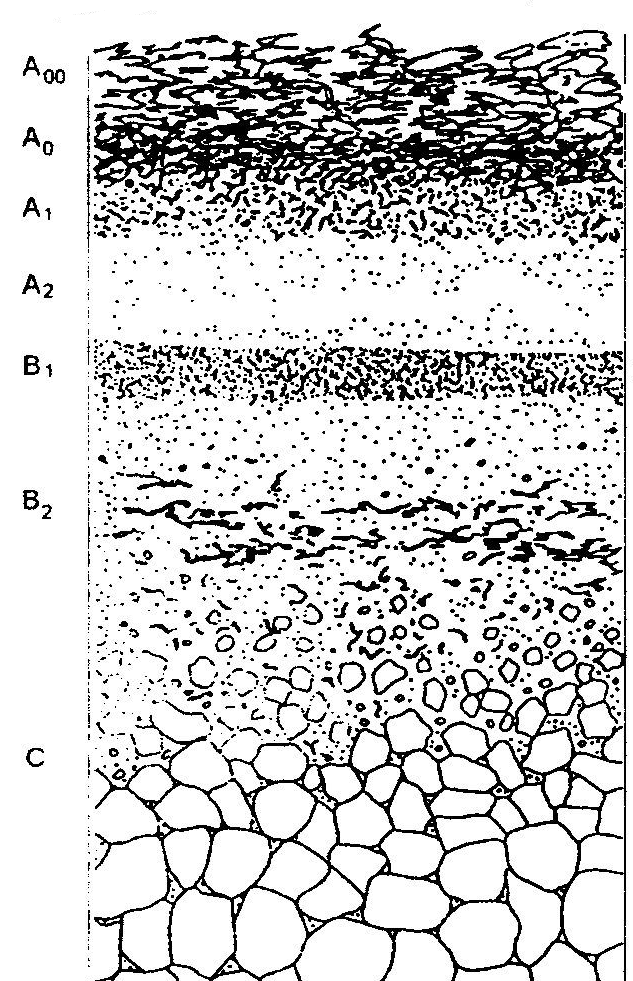 